RENTAL APPLICATIONEach adult (18 or older) must fill out a separate application 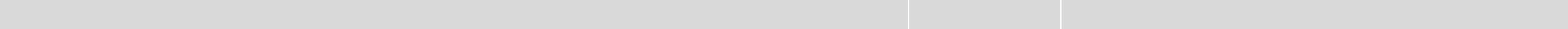 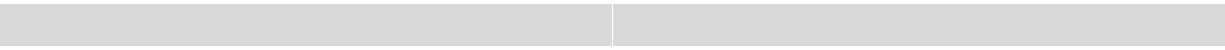 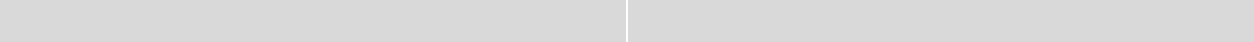 PLEASE PRINTREFERENCES & EMERGENCY CONTACTSGENERAL INFORMATION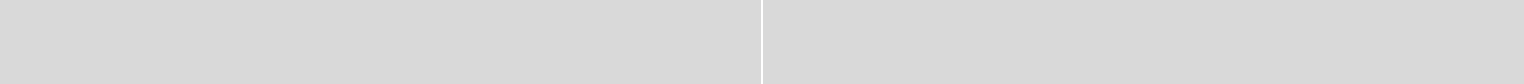 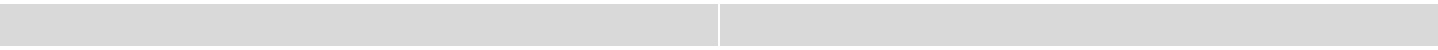 Agreement & Authorization SignatureI hereby authorize PANA Rentals to check my credit history, employment history and other personal information pertaining to determining my eligibility for the leased location.  I understand that it may be necessary for the landlord to discuss my credit history, employment history and other information with and to release said information to representatives of private companies, non-profit organizations and government agencies.  All information will be treated in a confidential manner and will only be discussed or released as necessary. I certify that the statements I have made are true and correct. I further authorize a credit and/or criminal check to be made, verification of information I provided and communication with any and all names listed on this application. I understand that any discrepancy or lack of information may result in the rejection of this application. I understand that this is an application for housing and does not constitute a rental or lease agreement in whole or part.Signature: _	_		Date: _	_PLEASE PRINTPrivacy StatementIt is the policy of PANA Rentals not to give or share the tenant or guarantor’s application /personal information to anyone for any reason. We respect your privacy and are committed to protecting it.Your rental application and lease agreement are maintained in a locked fireproof file cabinet. No other persons have access to tenant files.  Social security numbers are required on rental applications in order to obtain, if necessary a credit report on tenant and guarantor’s. If tenant or guarantor fail to provide this information, the rental application can be rejected solely on this basis. As an alternative, tenant and guarantors may provide a photocopy of their State driver’s license along with the rental application and lease.Return completed application and copy of photo ID, Driver’s license or Passport for applicant to:Return completed application to:Pana Rentals,   19606(Scan/e-mail preferred)Any questions, please contact me.610-370-2226		PhoneFaxPanaRentals@gmail.comThank you for your interest in Pana Rentals.First MiddleLastBirth DateBirth DateSocial Security #Social Security #Social Security #Driver’s License #Any Other Names You’ve Used In The PastAny Other Names You’ve Used In The PastAny Other Names You’ve Used In The PastCell PhoneCell PhoneCell PhoneCell PhoneWork PhoneWork PhoneAll Other Proposed OccupantsAll Other Proposed OccupantsBirth DateRelationship To ApplicantRelationship To ApplicantRelationship To ApplicantRENTAL/RESIDENCE HISTORYRENTAL/RESIDENCE HISTORYRENTAL/RESIDENCE HISTORYRENTAL/RESIDENCE HISTORYRENTAL/RESIDENCE HISTORYRENTAL/RESIDENCE HISTORYCurrent ResidencePrevious ResidencePrevious ResidencePrevious ResidencePrior ResidencePrior ResidencePrior ResidenceStreet AddressStreet AddressCityCityState & ZipState & ZipLast Rent Amount PaidLast Rent Amount PaidOwner/ManagerOwner/Managerand Phone Numberand Phone NumberReason for leavingReason for leavingIs/Was rent paid in full?Is/Was rent paid in full?Did you give notice?Did you give notice?Were you asked toWere you asked tomove?move?Name(s) in which yourName(s) in which yourutilities are now billed:utilities are now billed:From/ToFrom/ToFrom/ToFrom/ToFrom/ToFrom/ToFrom/ToDates of ResidencyDates of ResidencyEMPLOYMENT HISTORYEMPLOYMENT HISTORYEMPLOYMENT HISTORYEMPLOYMENT HISTORYEMPLOYMENT HISTORYEMPLOYMENT HISTORYCurrent EmploymentPrevious EmploymentPrevious EmploymentPrevious EmploymentPrior EmploymentPrior EmploymentPrior EmploymentPrior EmploymentEmployed ByAddressEmployer’s PhoneOccupationName of SupervisorMonthly Gross Pay  Attached 2 recent pay stubsFrom/ToFrom/ToFrom/ToFrom/ToFrom/ToFrom/ToFrom/ToFrom/ToDates of EmploymentCREDIT HISTORYCREDIT HISTORYCREDIT HISTORYBank/Institution NameBank/Institution NameBank/Institution NameBank/Institution NameBank/Institution NameBalance On Deposit or Balance OwedBalance On Deposit or Balance OwedBalance On Deposit or Balance OwedBalance On Deposit or Balance OwedCash on HandCash on HandChecking/SavingsChecking/SavingsCredit CardCredit CardAuto LoanAuto LoanVEHICLES (Include vehicles belonging to other proposed occupants also)VEHICLES (Include vehicles belonging to other proposed occupants also)VEHICLES (Include vehicles belonging to other proposed occupants also)VEHICLES (Include vehicles belonging to other proposed occupants also)VEHICLES (Include vehicles belonging to other proposed occupants also)VEHICLES (Include vehicles belonging to other proposed occupants also)VEHICLES (Include vehicles belonging to other proposed occupants also)VEHICLES (Include vehicles belonging to other proposed occupants also)VEHICLES (Include vehicles belonging to other proposed occupants also)VEHICLES (Include vehicles belonging to other proposed occupants also)VEHICLES (Include vehicles belonging to other proposed occupants also)MakeMakeModelModelColorColorYearYearLicense PlateLicense PlateContact 1Contact 2Nearest Relative Living ElsewhereNameStreet AddressCityState & ZipPhone NumberRelationshipRelationshipHave you ever been served a late rent notice?Do any of the proposed tenants smoke?Do any of the proposed tenants smoke?Do any of the proposed tenants smoke?Term of lease requested?Term of lease requested?Have you ever filed for bankruptcy? If so, when?Have you ever filed for bankruptcy? If so, when?When would you be able to move in?When would you be able to move in?Have you ever been convicted of a crime?Have you ever been served an eviction notice? If so, when?Have you ever been served an eviction notice? If so, when?Have you ever been served an eviction notice? If so, when?Have you ever been served an eviction notice? If so, when?How many pets do you have (list Type, Breed, approx. Weight & Age)?How many pets do you have (list Type, Breed, approx. Weight & Age)?How many pets do you have (list Type, Breed, approx. Weight & Age)?Have you had any reoccurring problems with your current apartment or landlord? If yes, please explain:Have you had any reoccurring problems with your current apartment or landlord? If yes, please explain:Have you had any reoccurring problems with your current apartment or landlord? If yes, please explain:Have you had any reoccurring problems with your current apartment or landlord? If yes, please explain:Have you had any reoccurring problems with your current apartment or landlord? If yes, please explain:Have you had any reoccurring problems with your current apartment or landlord? If yes, please explain:Have you had any reoccurring problems with your current apartment or landlord? If yes, please explain:Why are you moving from your current address?Why are you moving from your current address?List verifiable sources and amounts of income and all monthly custody, auto and credit card billsList verifiable sources and amounts of income and all monthly custody, auto and credit card billsList verifiable sources and amounts of income and all monthly custody, auto and credit card billsList verifiable sources and amounts of income and all monthly custody, auto and credit card billsList verifiable sources and amounts of income and all monthly custody, auto and credit card billsIf you were to run into financial difficulty in the future and couldn’t come up with the money to pay the rent, do you know someone that wouldIf you were to run into financial difficulty in the future and couldn’t come up with the money to pay the rent, do you know someone that wouldIf you were to run into financial difficulty in the future and couldn’t come up with the money to pay the rent, do you know someone that wouldIf you were to run into financial difficulty in the future and couldn’t come up with the money to pay the rent, do you know someone that wouldIf you were to run into financial difficulty in the future and couldn’t come up with the money to pay the rent, do you know someone that wouldIf you were to run into financial difficulty in the future and couldn’t come up with the money to pay the rent, do you know someone that wouldIf you were to run into financial difficulty in the future and couldn’t come up with the money to pay the rent, do you know someone that wouldloan you the money? If so, provide the person’s name, address, & phone # so that we can use them as a reference for you.loan you the money? If so, provide the person’s name, address, & phone # so that we can use them as a reference for you.loan you the money? If so, provide the person’s name, address, & phone # so that we can use them as a reference for you.loan you the money? If so, provide the person’s name, address, & phone # so that we can use them as a reference for you.loan you the money? If so, provide the person’s name, address, & phone # so that we can use them as a reference for you.loan you the money? If so, provide the person’s name, address, & phone # so that we can use them as a reference for you.loan you the money? If so, provide the person’s name, address, & phone # so that we can use them as a reference for you.Have you been a party to a lawsuit in the past? If yes, please explain why:Have you been a party to a lawsuit in the past? If yes, please explain why:Have you been a party to a lawsuit in the past? If yes, please explain why:Have you been a party to a lawsuit in the past? If yes, please explain why:Have you been a party to a lawsuit in the past? If yes, please explain why:We may run a credit check and a criminal background check. Is there anything negative we will find that you want to comment on? Please explain.We may run a credit check and a criminal background check. Is there anything negative we will find that you want to comment on? Please explain.We may run a credit check and a criminal background check. Is there anything negative we will find that you want to comment on? Please explain.We may run a credit check and a criminal background check. Is there anything negative we will find that you want to comment on? Please explain.We may run a credit check and a criminal background check. Is there anything negative we will find that you want to comment on? Please explain.We may run a credit check and a criminal background check. Is there anything negative we will find that you want to comment on? Please explain.We may run a credit check and a criminal background check. Is there anything negative we will find that you want to comment on? Please explain.How did you hear about this rental?How did you hear about this rental?Do you have an e-mail address we can reach you at?Do you have an e-mail address we can reach you at?Do you have an e-mail address we can reach you at?Do you know of anybody else looking for an apartment? Please provide their name and number. Do you know of anybody else looking for an apartment? Please provide their name and number. Do you know of anybody else looking for an apartment? Please provide their name and number. Do you know of anybody else looking for an apartment? Please provide their name and number. Do you know of anybody else looking for an apartment? Please provide their name and number. Do you know of anybody else looking for an apartment? Please provide their name and number. Do you know of anybody else looking for an apartment? Please provide their name and number. We appreciate referrals. Thank you for applying for rental housing with PANA Rentals.We appreciate referrals. Thank you for applying for rental housing with PANA Rentals.We appreciate referrals. Thank you for applying for rental housing with PANA Rentals.We appreciate referrals. Thank you for applying for rental housing with PANA Rentals.We appreciate referrals. Thank you for applying for rental housing with PANA Rentals.